Ai Dirigenti/Direttori/Responsabili delle Unità Organiche e Strutture del CNROGGETTO: Procedura SIPER conto terzi – Inserimento domande 2020.Si trasmette la Direttiva (All. 1) predisposta dall’Ufficio Gestione delle Risorse Umane relativa alla possibilità di presentare attraverso la procedura SIPER, le richieste di pagamento delle spettanze al personale per le attività conto terzi anno 2020. Per eventuali chiarimenti in merito a quanto previsto dalla presente circolare, le Segreterie delle Strutture in indirizzo potranno inviare le loro istanze all’indirizzo email aspettative@cnr.it.							IL DIRETTORE GENERALE____________________________________Allegato:Direttiva “Procedura SIPER conto terzi – Inserimento domande 2020”.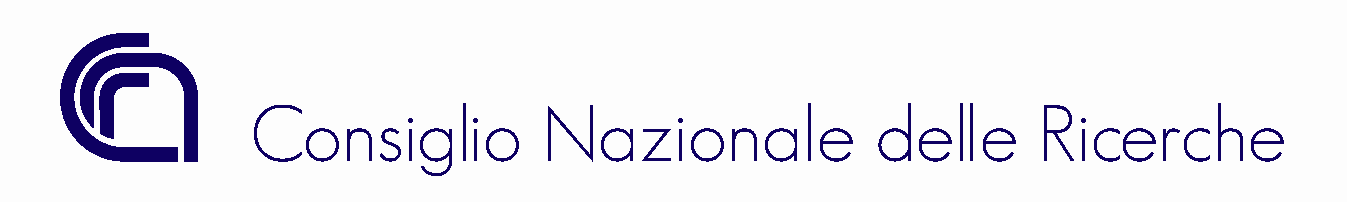          Direzione GeneraleCircolare n. 23 /2021                                                                           